Конспект урока 5 классТема : «Стороны горизонта. Азимут. Ориентирование на местности : определение сторон горизонтапо компасу и местным признакам.Абсолютная и относительная высота. Определение высот. Шкала высот и глубин.»Цель: - дать представление об относительной и абсолютной высоте, азимута, сторон горизонта, научить учащихся определять абсолютную высоту по картам- развивать умение сопоставлять, устанавливать связи и отношения- воспитание внимательности, целеустремленности.Ход урока :Организационный моментПроверка домашнего задания- Что такое план местности?- Географическая карта?- Что такое условные знаки?Изучение нового материалаРельеф. Земная поверхность крайне неровная. На ней выделяется суша и океан. В их пределах имеются грандиозные горные цепи и глубокие океанические впадины, обширные равнины и подводные плато, низменности, балки, котловины, барханы и т.д. Рельеф постоянно изменяется, что обусловлено геологическими процессами, протекающими под влиянием внутренних (движения земной коры) и внешних (работа текучих вод, льда, ветров и др.) причин. Важнейшими характеристиками рельефа являются абсолютная и относительная высота. Абсолютная высота — высота любой точки земной поверхности над уровнем океана. Она бывает положительной (местность лежит выше уровня океана) и отрицательной (местность расположена ниже уровня океана). Относительная высота — это превышение одной точки земной поверхности над другой. Она показывает, на сколько одна точка земной поверхности расположена выше или ниже другой. Абсолютные и относительные высоты характеризуют расчлененность рельефа. Различают положительные и отрицательные формы рельефа. Крупнейшие отрицательные формы рельефа на Земле — впадины океанов, положительные — материки. Это формы рельефа первого порядка. Формы рельефа второго порядка — горы и равнины (как на суше, так и на дне океанов). Поверхность гор и равнин имеет сложный рельеф, состоящий из более мелких форм. Как измерить высотыДля того чтобы изобразить неровности земной поверхности (горы, равнины, холмы, впадины) на плоскости, необходимо использовать специальные условные знаки.Для того чтобы на листе бумаги показать выпуклые и вогнутые неровности, их высоту и крутизну склонов, необходимо сначала измерить высоту точек.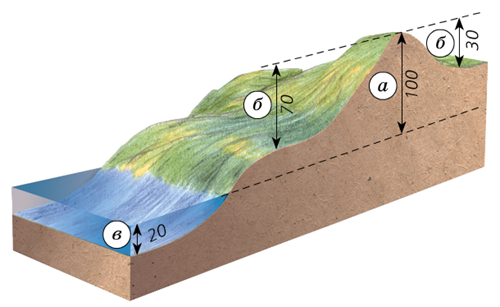 Абсолютная высота (а), относительная высота (б), абсолютная глубина (в) в метрахУровень моря принимают за  0  метров, так как все моря и океаны сообщаются между собой и находятся примерно на одном уровне.На планах и физических картах имеются отметки высот и глубин. Отметки высот обозначают точками, возле которых проставлены числа, а отметки глубин — только числами. Они показывают высоту или глубину земной поверхности в метрах по отношению к уровню Мирового океана.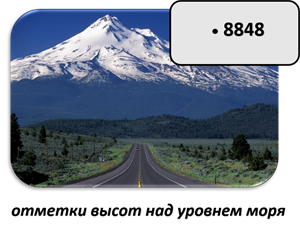 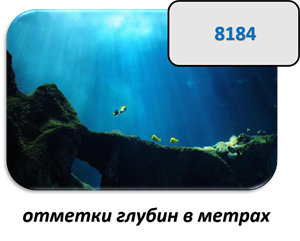 Например : Средняя абсолютная высота Москвы —  156  м, а Санкт-Петербурга —  3  м. Это означает, что территория, на которой находится Москва, располагается выше уровня моря на  156  м, а Санкт-Петербург — на  3  м.Абсолютные высоты наиболее важных объектов на планах и картах подписаны цифрой и обозначены точкой — отметкой  высоты.На суше есть впадины, которые лежат ниже уровня моря. В этом случае перед значением высоты ставят знак « – », например  –  27 .Глубину морей и океанов также отсчитывают от уровня моря.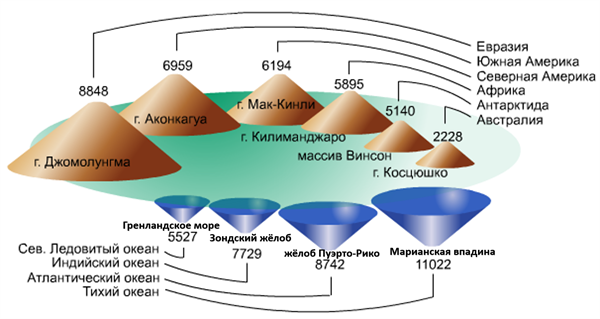 Наибольшие высоты материков и глубины океанов в метрах.Относительная высота — высота одной точки поверхности относительно другой.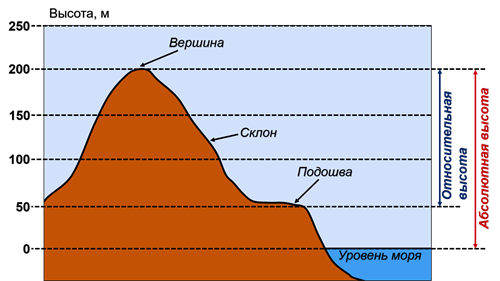 Если вершина холма возвышается над уровнем моря на 200 м, а над окружающей равниной — на 150 м, то 200 м — абсолютная высота холма, а 150 м — его относительная высота.Стороны горизонта В географии сторона горизонта — одно из четырёх основных направлений: север, юг, запад, восток. Между ними находятся промежуточные стороны горизонта: северо-запад, северо-восток, юго-запад и юго-восток. Ориентирование — это определение своего местоположения относительно сторон горизонта и окружающих объектов. 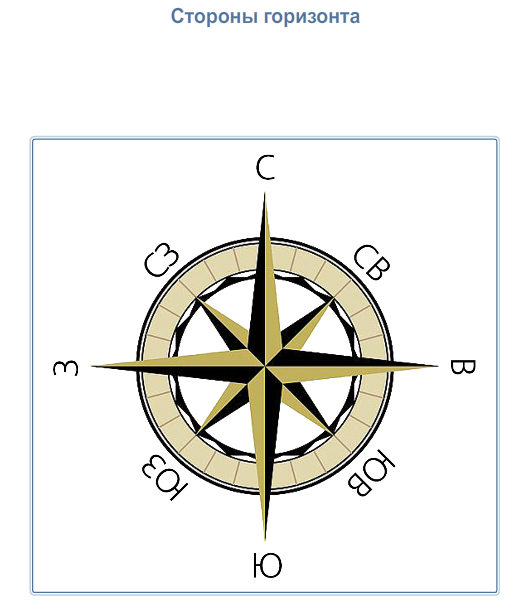 Способы ориентирования на местности Ещё в древности человек в Северном полушарии определял южное направление по положению солнца в полдень. Полуденная тень от предметов здесь всегда направлена с юга на север. Восточное направление можно узнать по месту восхода солнца, а западное — по месту заката. Очень надёжный способ ориентирования в Северном полушарии по Полярной звезде. На неё направлен северный конец земной оси, поэтому она всегда указывает направление на север. Если встать лицом па север, то сзади окажется юг, справа восток, а слева — запад. Для ориентирования можно использовать и местные признаки. Например, кора деревьев с северной стороны грубее и темнее, чем с южной, а южная сторона муравейников более пологая, чем северная. Компас Для точного определения сторон горизонта необходим компас. Его магнитная стрелка всегда показывает на север. При определении сторон горизонта компас устанавливают в горизонтальном положении так, чтобы его стрелка не касалась корпуса, и, поворачивая его, совмещают конец стрелки с указателем С (север). Такое положение означает, что компас сориентирован. Азимут Чтобы определить точное направление на объект, недостаточно знать, в какой стороне горизонта он находится. Нужно определить азимут на этот объект. Азимут — это угол между направлением на север и направлением на объект. Угол — фигура, образованная двумя лучами, выходящими из одной точки. Единица измерения угла — градус, который записывается так: 1°. Градусом называют 1/180 долю развёрнутого угла. Градус может служить мерой окружности и дуг окружности. Всякая окружность независимо от её радиуса содержит 360° , а полуокружность — 180°. Окружность циферблата компаса тоже поделена на 360°. Для определения азимута с помощью компаса его сначала ориентируют. Затем на компас кладут тонкую палочку но направлению от центра компаса к предмету. Азимут отсчитывают от севера по часовой стрелке к направлению на предмет. Так, направление на восток имеет азимут 90°, на юг — 180°, на запад — 270° Подведение итогов урока- Что такое абсолютная и относительная высота?- Как называются стороны горизонта?- Что такое азимутДомашнее задание